Public Transit Websites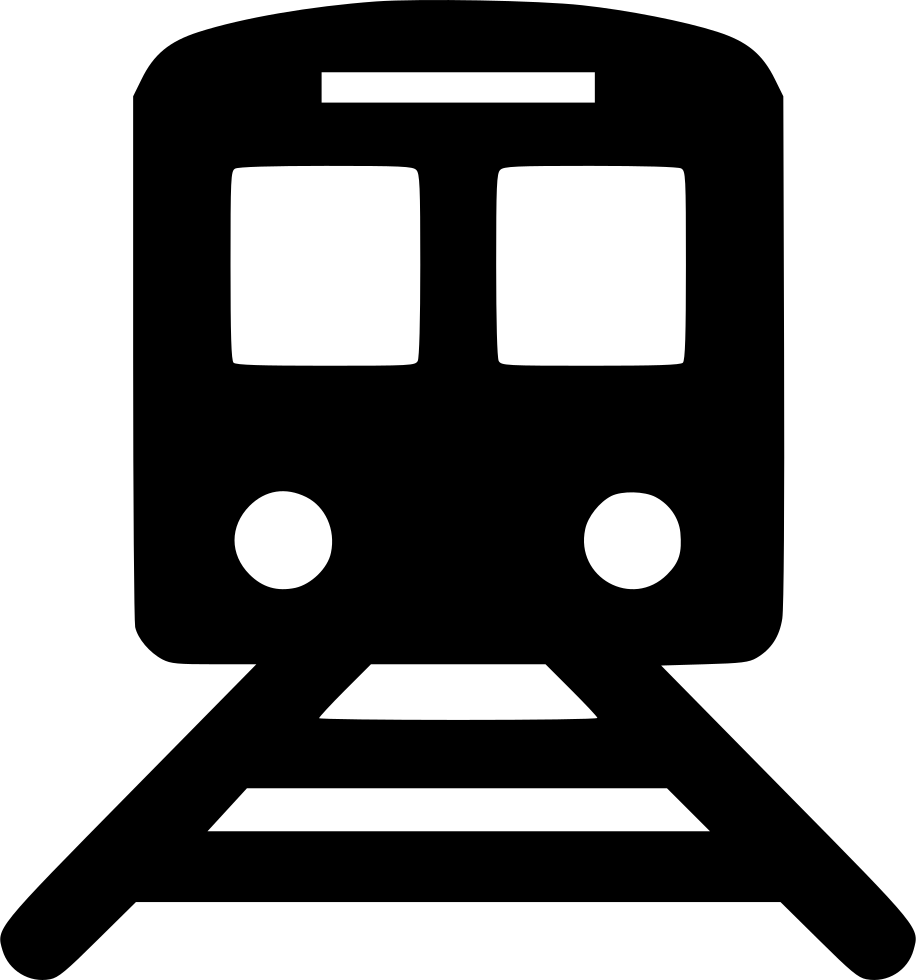 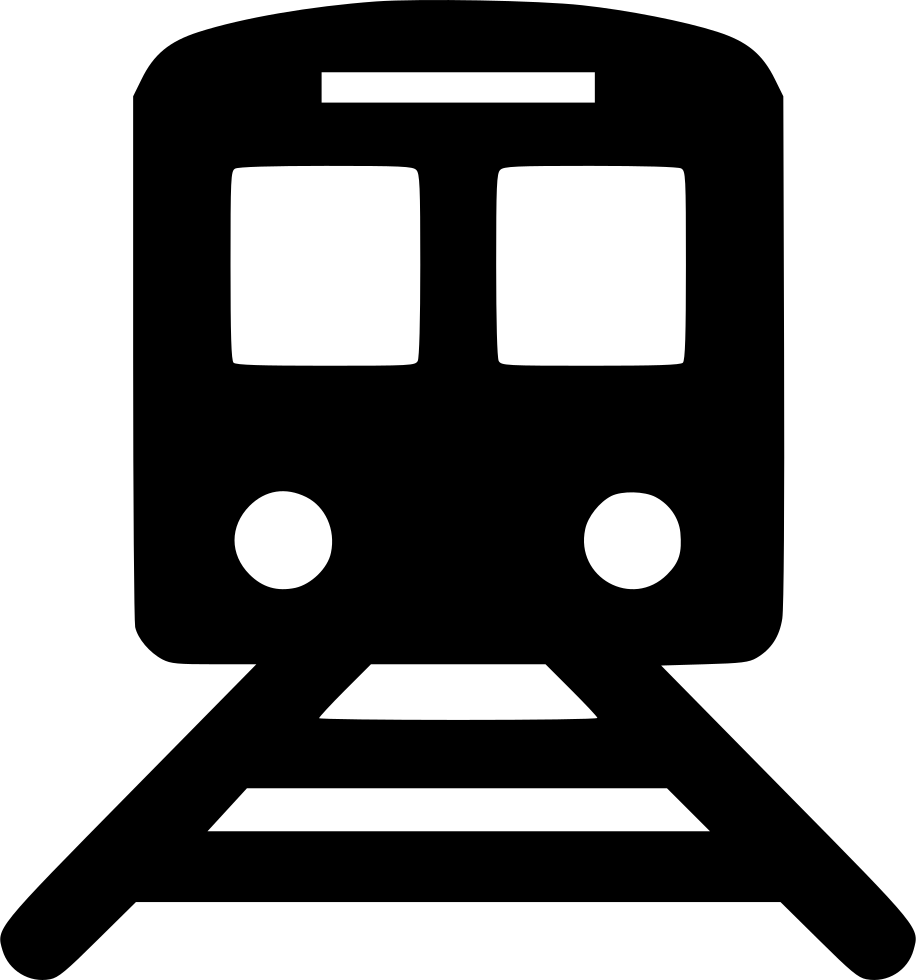 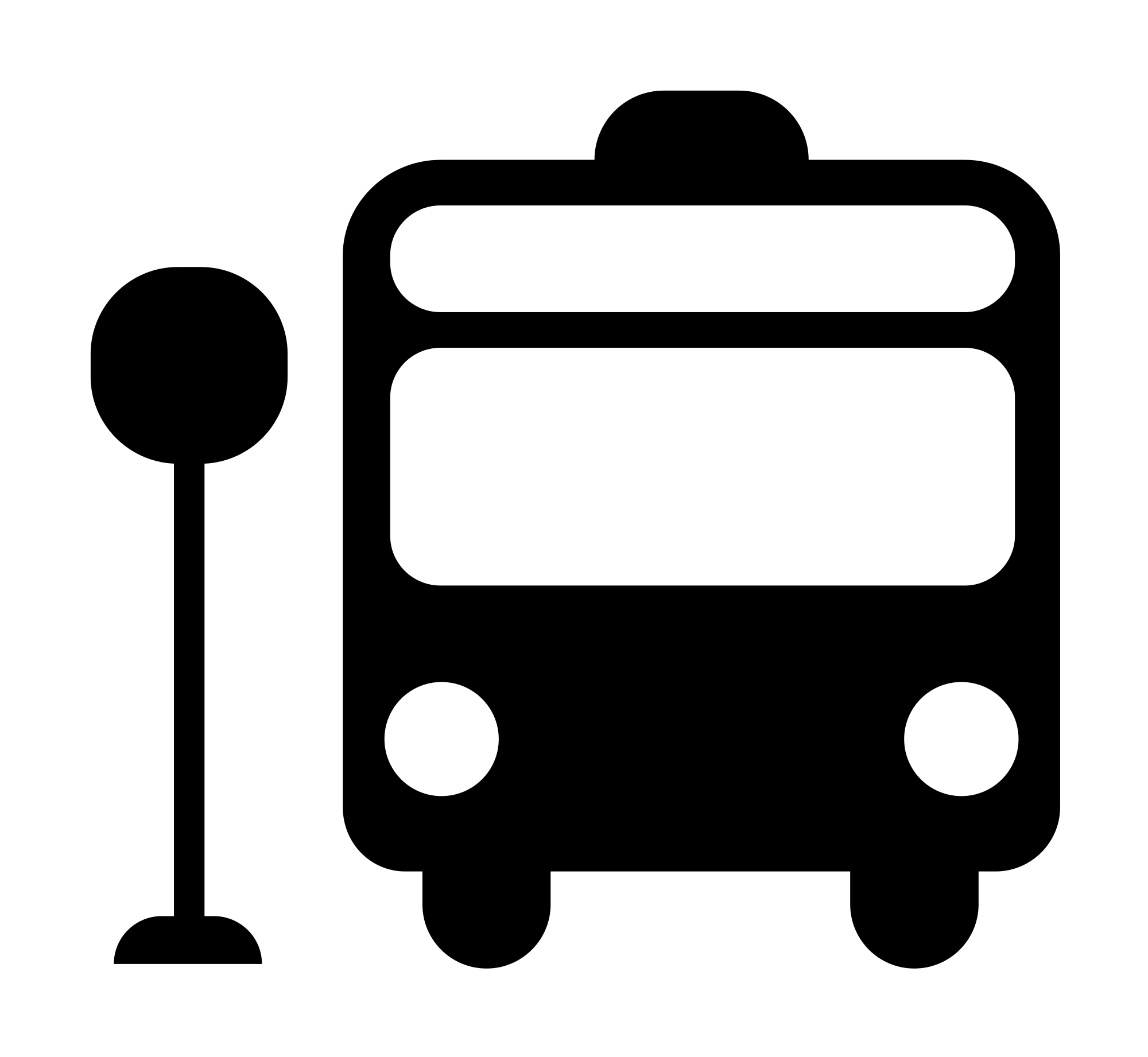 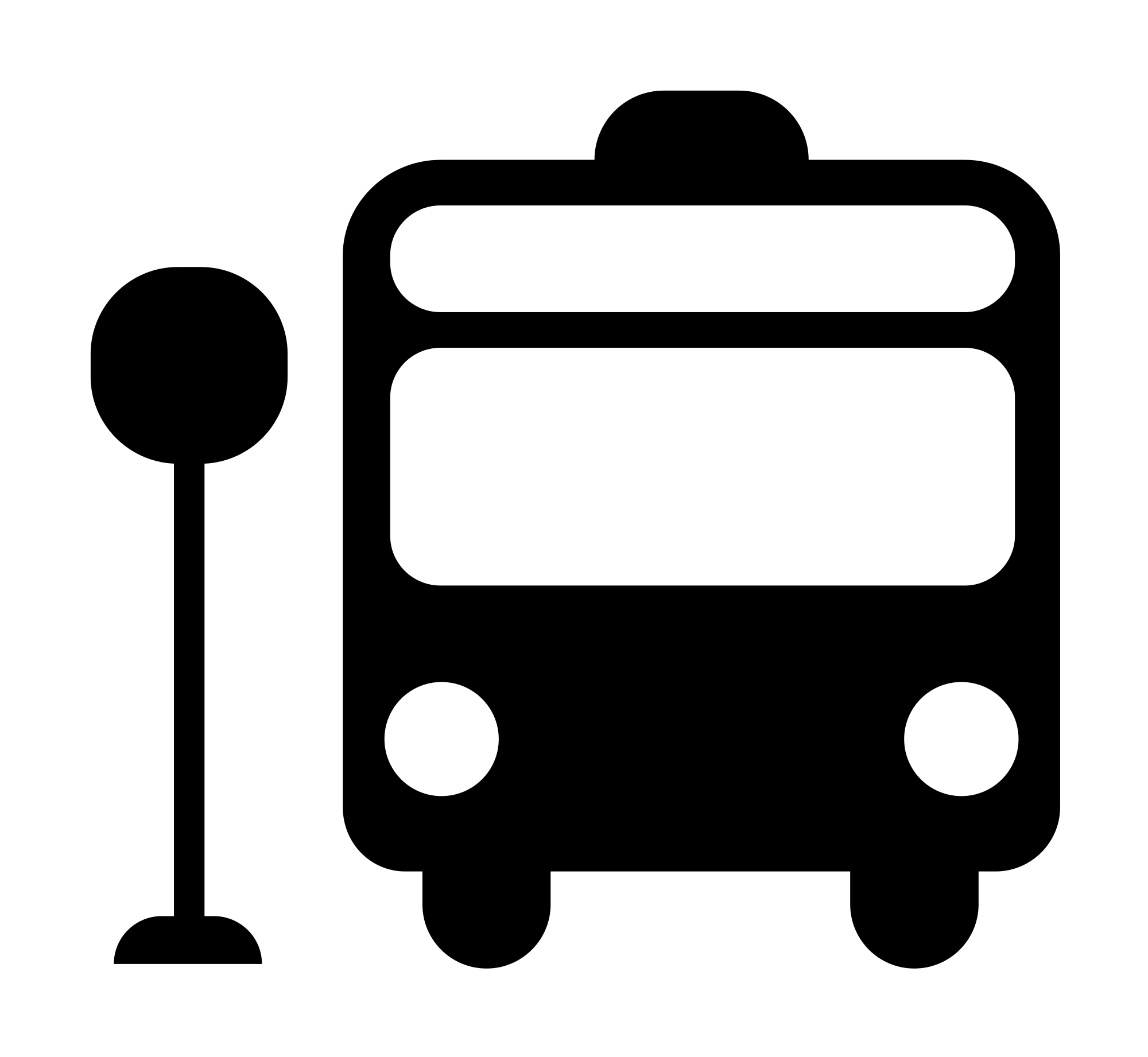 RegionTransportation AuthorityWebsiteLong IslandLong Island Railroad (LIRR)https://new.mta.info/Long IslandSuffolk Countyhttps://suffolkbus.comLong IslandNassau Countyhttps://nicebus.comNYC-WestchesterMetro North Railroadhttps://new.mta.info/NYC-WestchesterNYC Subway / Bus Servicehttps://new.mta.info/NYC-WestchesterWestchester Bus Servicehttps://transportation.westchestergov.comLower Hudson ValleyOrange County (TO)http://www.transitorange.info/bus-services/Lower Hudson ValleyPutnam County (PART)https://www.putnamcountyny.com/transportation/Lower Hudson ValleyRockland County (TOR)http://rocklandgov.com/departments/public-transportation/transport-of-rockland/Lower Hudson ValleySullivan County (MOVE)http://sullivanny.us/Departments/TransportationCapital / Upper Hudson ValleyCapital District Bus Servicehttps://www.cdta.org/Capital / Upper Hudson ValleyUlster County (UCAT)https://ulstercountyny.gov/ucat/ulster-county-area-transitCapital / Upper Hudson ValleyDutchess County (Loop Bus)https://www.dutchessny.govCapital / Upper Hudson ValleyColumbia Countyhttps://www.johnstonbus.comCapital / Upper Hudson ValleyGreene Countyhttp://greenecountytransit.comCentralTompkins Countyhttps://tcatbus.com/CentralGadabout Servicehttps://gadaboutbus.org/Finger Lakes/ RochesterYates Countyhttp://yatestransit.com/ Finger Lakes/ RochesterChemung Countyhttps://ridectran.comFinger Lakes/ RochesterSteuben Countyridesteuben.comFinger Lakes/ RochesterSchuyler Countyhttp://schuylercountytransit.org/Finger Lakes/ RochesterRTShttps://www.myrts.comWestern / BuffaloErie and Niagara Countieshttps://www.nfta.com//Western / BuffaloCity of Olean (OATS)https://www.cityofolean.org/commdev/oats/Western / BuffaloCattaraugus and Allegany Counties (STS)https://sni.org/STSWestern / BuffaloACCESS Alleganyhttp://www.ardentnetwork.org/access-allegany-schedules.html